Empire State Building er en høj skyskraber, i New York.Vi står 50 m væk fra bygningen.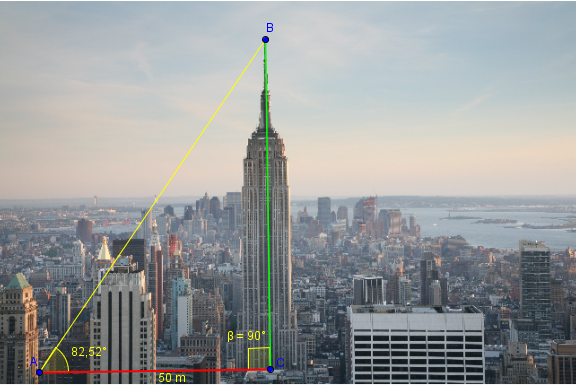 Opgave 1Hvor høj er skyskraberen?Opgave 2Hvor lang er den skrå linjen fra jorden til toppen af skyskraberen?Opgave 3Hvor langt væk står man fra bygningen, hvis vinkel A er 40˚?